Fluorescent tändare Quick Strike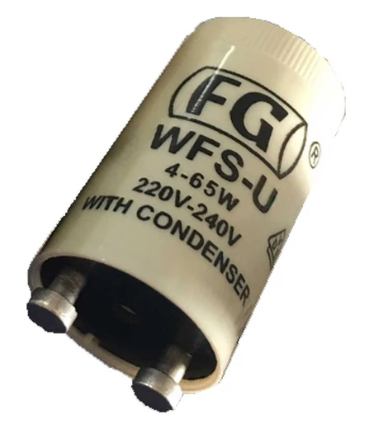 Tändare för fluorescerande lysrör. Tändaren finns i tre olika utförande beroende på lysrörens effekt:15 – 18W Part no: GLFS-QS-15-18
EAN no: 733328080037815 – 65WPart no: GLFS-QS-15-18
EAN no: 733328080037818 – 65WPart no: GLFS-QS-18-65
EAN no: 7333280800361